Keimyung University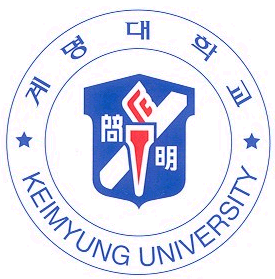 For fall 2016 / spring 2017University Name Keimyung UniversityWeb Site www.kmu.ac.kr/englishwww.facebook.com/keimyungAddress 1095 Dalgubeoldaero, Dalseo-gu, Daegu42601, KoreaTelephone / Fax Tel:  +82-53-580-6028Fax: +82-53-580-6025E-mail intl@kmu.ac.krOffice of International AffairsContact PersonFunctionsContact InfoYounseok Lee(Chris)Inbound student coordinatorTel. +82-53-580-6028E-mail. christopher@gw.kmu.ac.krHyunwook Cho(Josh)		International Relations coordinatorTel. +82-53-580-6024E-mail. ttoko777@kmu.ac.krSpring SemesterFallSemesterNomination DeadlineOctober 31April 30Application DeadlineNovember 30May 31Orientation SessionSeptember 1March2Duration of Semester16 weeks16 weeksExam PeriodFinal: June 15 to 21Final: December 15 to 21Application Documents- Submission byonline-Completed application form- Photocopy of passport- Academic transcript in English- Letter of recommendation* After the officialnomination, students will receive information on online application processVisa Process-Host institution issue certification of admissionand send admission package to the home institution.- Each student brings documentations listed below to the Korean embassy in one’s country. a. Valid Passport b. Certificate of admission c. Visa application form d. Recent certificate of school recorde. Verification of account balance f. Visa processing fee(est. USD 30)English certificationTOEFL / TOEIC/ IELTSNot requiredHealth InsuranceMandatory - Proof to be submittedThe insurance must cover all costs related to treatment of illnesses, injury and death caused by accidents, and /or disasters during your stay in Korea. The proof of insurance should include student’s name and coverage in English. KMU is not responsible for any personal accident, disease or damage during their stay.Note: Students are requested to submit a copy of your insurance information to us after they receive acceptance letter.HousingProcess for reservation:-Students should apply for dormitory when they are applying exchange program.- Deposit slip for the dorm payment will be given to the students on the orientation day- Once they receive the deposit slip, they are requested to pay in cash at the designated bank.Prices- General Hall (2 persons/Room)  a. With meal: 1,001,000(KRW)  b. Without meal: 647,500(KRW)- KELI House(2 persons/Room) (English Speakers only)  a. With meal: 1,001,000(KRW)  b. Without meal: 647,500(KRW)- Intl’ Hall, Male(3 persons/Room) a. With meal: 1,166,000(KRW)b. Without meal: 817,500(KRW)- Intl’ Hall, Female(2 persons/Room) a. With meal: 1,562,000(KRW)b. Without meal: 1,208,500(KRW)※ Private bathrooms are only located in International Halls※ Prices of the dormitory are subject to change by semester. Accommodation type: Double or 3beds roomAddress: Myungkyo Dormitory, Keimyung University, 1095 Dalgubeoldaero, Dalseo-gu, Daegu42601, Korea Link: http://web.kmu.ac.kr/dorm/viewer/sm02.html